Parish of Aston CantlowNOTICE OF MEETING OFPARISH COUNCILNOTICE IS HEREBY GIVEN THATA Meeting of the Parish Council for the above named Parish will be held in the Guild Hall, Aston Cantlow on the 11th July 2019 at 7.30 p.m.   Dated this 5th day of July 2019Clerk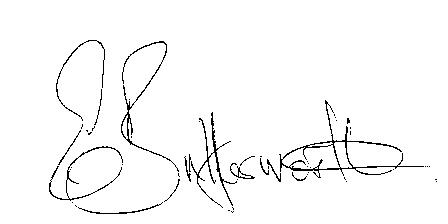 BUSINESS TO BE TRANSACTEDRecord of Members present.To receive apologies and approve reasons for absence.To receive written requests for Disclosable Pecuniary Interests or Non-Pecuniary interests where that interest is not already in the register of members’ interests.To approve the minutes of the Annual meeting and ordinary parish council meeting held on 16th May 2019.Public participation: To receive any questions or presentations from the public.County & District Councillors reports. For information only. Planning Matters – update on current planning matters.Consideration of Planning Application No. 19/00067/FUL Land Adjacent to 1 Sunnyside, Aston Cantlow: Re-submission for the erection of new dwelling to the side of 21 Sunnyside.Progress reports – for information only and are items not on the agenda.Correspondence received:- Advance notice of cycle event - Ride Warwickshire 2019- Review of Polling Districts and Polling Places- Temporary road closure C39 on 30th July for bridge signing works.- Parenting Project request for funding.- Details of registering a Defibrillator on the new National Defibrillator Network.- Alcester Neighbourhood plan – Regulation 16 Submission Consultation.- Rural Housing Briefing on 4th July 2019 in Council Chamber, Elizabeth House.- Invitation from the Mayor of Alcester to her Summer Quiz on 26th July 2019.- Information about Warwickshire Insights updated version of the Council’s local  information system.   10. Application to modify the Definitive map by adding a Byway Open To All Traffic in Shelfield  11. Councillors’ reports and items for the agenda for the next meeting.  12. Date of next meeting: 12th September 2019. 